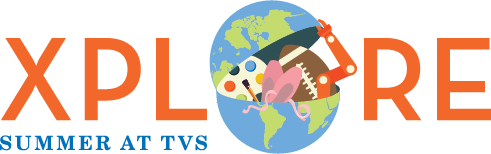 2022 PROGRAM GUIDE Full listing of camps & classes (Published 5/11/2022) Review camp and class descriptions by age groups: Pre-Kindergarten (page 2) 
Kindergarten (page 3)Friday Fun Days (page 6)  
Lower School (page 7)
Middle and Upper School (page 16)  Please note: Programs are listed alphabetically in each section.Select camps based on the grade that your child will be during the 2022-2023 academic year.View the XPLORE SCHEDULE at tvs.org/summer to browse camps and classes by week and date.Extended care is available every day each week unless the minimum registration is not met. Lunch Bunch is the supervised lunch break between 12:00 - 1:00 pm, and it is offered free of charge to campers attending both morning and afternoon camps the same week, or full-day camps. Lunches are not provided. More camp information is available at www.tvs.org/summer Contact the Xplore office at 817-321-0100 x203
Email: garciam@trinityvalley school.orgPre-Kindergarten Unless otherwise noted, children attending Pre-K Ⓟ camps must turn 4 years old by September 1, 2022.Arctic Blast ⓅⓀ  WAITLISTEDJuly 11 - 14, 9:00 am - 12:00 pm Shelley Hurtado, Independent Educator Beat the summer heat and have a blast discovering all things Arctic! We will free arctic animals from ice, paint with colored ice, go ice fishing, play “ice” hockey, have snowshoe relay  races, and blow through straws to race ice cubes. Read and  learn about arctic animal habitats, discover how blubber keeps arctic animals warm in icy waters, and much more! Don’t be surprised if we sneak in some fun early literacy and  math skills, as well as keep our bodies moving with gross motor activities and practice fine motor skills. $130  Clever Constructions ⓅWAITLISTEDJuly 18 - 21, 1:00 - 4:00 pmLori Kennard, Independent Educator Build, connect, construct, and make imaginative things with all kinds of cool materials. This special afternoon camp will include playtime; rest time; snack & story; along with theme-inspired lessons, crafts, and centers! $130I LOVE Books ⓅⓀ WAITLISTEDJuly 11 - 14, 1:00 - 4:00 pmLori Kennard, Independent EducatorPut your thinking cap on for a week full of reading and bookmaking fun! This special afternoon camp will include playtime; rest time; snack & story; along with theme-inspired lessons, crafts, and centers. $130Mad Scientists I ⓅJune 13 - 16, 1:00 - 4:00 pmJessica SpencerDon your goggles and dive into fascinating—and sometimes messy—science experiments. This special afternoon camp will include playtime; rest time; snack & story; along with theme-inspired lessons, crafts, and centers. $130Mad Scientists II ⓅJuly 25 - 28, 1:00 - 4:00 pmJessica SpencerMore madness AND more science! Don your goggles and dive into fascinating—and sometimes  messy—science experiments. This special afternoon camp will include playtime; rest time; snack & story; along with theme-inspired lessons, crafts, and centers. $130Mindful Movers & Makers ⓅⓀJune 27 - 30, 1:00 - 4:00 pmMindful Movers & Makers ⓅⓀWAITLISTEDJune 27 - 30, 1:00 - 4:00 pmXplore Partner: Nanda YogaEnjoy a week of mindfulness & movement with Nanda Yoga, Fort Worth's kids’ yoga studio! Your camper will play yoga, create process art, explore sensory play, enjoy outdoor exploration, and partake in exciting science experiments. $200Nighttime Friends ⓅJuly 18 - 21, 9:00 am - 12:00 pm Shelley Hurtado, Independent Educator Foxes, skunks, and owls, oh my! Discover the lives of various animals who are active under the moon and stars at night. Learn about animal habitats, consider how well these creatures can and cannot see in the dark, and much more! Don’t be surprised if we sneak in some fun early literacy and math skills, as well as keep our bodies moving with gross motor activities and practice fine motor skills. $130  Ooey, Gooey, Messy Makers ⓅⓀWAITLISTEDJune 21 - 23, 9:00 am - 4:00 pm Hallie Pritchett, TVS Kindergarten Teacher Imagine all things messy for little hands, from art to spectacular sensory explorations! Paint with pudding and shaving cream, collage with a bounty of glue, mix up  homemade playdough, slime, and more! Story time each day will feature familiar and new book characters and their tales of mess making, too! $200Pets Palooza Camp ⓅⓀ WAITLISTEDJuly 25 - 28, 9:00 am - 12:00 pmXplore Partner: Challenge IslandWag on over to the most PAWSOME camp in town!  You and your STEAM Team will engineer a world created just for pets:  From Pets Palooza Hotel Day to Having a Ball Day to Give a Dog a Bone Day to Salty Sea Dog Day to a very special Rescue Pets Day. You’ll even get to adopt adorable pretend pets of your own and create habitats to match their needs and personalities! This STEAMtastic camp gets two paws up and is a must for every pet-loving kid! $200Robopets ⓅⓀ WAITLISTEDJuly 5 - 7, 9:00 am - 12:00 pm Xplore Partner: SnapologyChildren will begin to explore the world of robotics as they build simple animal models that teach the fundamentals of robotic design. Whether learning about sensors while building Roy G. Biv ⓅJuly 5 - 7, 1:00 - 4:00 pmXplore StaffDive into an exploration of all the colors in the rainbow! Color matching, color mixing…go crazy for color as you explore red, yellow, blue, and maybe even chartreuse, too, through science and art activities. $130Storybook Adventure ⓅⓀ WAITLISTEDJune 27 - 30, 9:00 am - 12:00 pm Val Underwood, TVS Physical Education Teacher,  and Tracy Barnett, FWISD Educator Bring your imagination and sharp listening skills to a new  afternoon adventure every day. We may set out to discover a  new world, chase pirates, or climb a mountain. You never  know where we will go, but you can plan on engaging in fun  challenges, games, play, and artwork inspired by stories.  $130 Waves of Fun ⓅJune 13 - 16, 9:00 am - 12:00 pmShannon Collins and Diane Kee, TVS Pre-K TeachersThis camp is available to  incoming TVS Pre-K students only (2022-2023). Take a dip into the TVS Pre-K experience through playful learning inspired by the beach and the ocean. Our summer journey will explore these themes through fun activities that touch upon literacy and math, as well as fine and gross motor skills. Come join us for waves of fun as we introduce new students to Pre-K Trojan life! $130 Kindergarten  Unless otherwise noted, children attending Kindergarten Ⓚ camps must turn 5 years old by September 1, 2022. American Girl & Boy Ⓚ①②WAITLISTEDJuly 18 - 21, 1:00 - 4:00 pmDebbie Burr, Independent EducatorDo you have a favorite American Girl or Boy doll? Bring it with you to this all-American class! Participants will celebrate the uniqueness of the different dolls and their stories. They will also make crafts and serve up pint-size treats to share with their doll. Special attention will be given to cultural aspects of the dolls and character building. The week wraps up with a field trip to the AG store in Dallas! $170Arctic Blast ⓅⓀ WAITLISTEDJuly 11 - 14, 9:00 am - 12:00 pm Shelley Hurtado, Independent Educator Beat the summer heat and have a blast discovering all things  Arctic! We will free arctic animals from ice, paint with colored  ice, go ice fishing, play “ice” hockey, have snowshoe relay  races, and blow through straws to race ice cubes. Read and  learn about arctic animal habitats, discover how blubber  keeps arctic animals warm in icy waters, and much more!  Don’t be surprised if we sneak in some fun early literacy and  math skills, as well as keep our bodies moving with gross  motor activities and practice fine motor skills. $130  Bike Club Ⓚ①② WAITLISTEDMay 31 - June 2, 1:00 - 4:00 pm June 6 - 9, 9:00 am - 12:00 pm June 13 - 16, 1:00 - 4:00 pmDaniel Audi and Ryan Ellis, TVS TeachersBicycle camp will have young riders feeling confident and ready to roll! Instructors will focus on learning to ride, bike safety, navigating and understanding road signs, and more as he guides participants through activities and simulations on the TVS campus. Campers will spend time outdoors on a custom bike course and will also enjoy some cool-down time indoors each day for snacks and crafts. Participants will need to bring bikes, helmets, and a water bottle with them to camp. As a courtesy, TVS will make  available a secured location for participants to store their  bikes during the week. If participants wish to leave their bikes at TVS during the week instead of transporting them home each day, they may do so at their own risk. Training wheels are welcome! $100/$130  Chicka Chicka Boom Boom Ⓚ June 13 - 16, 9:00 am - 12:00 pm  Kim Pierce, TVS Kindergarten Teacher This camp is available to incoming TVS Kindergarten students only  (2022-2023). The literature of Bill Martin and Eric Carle  inspires an exploration of a different book each day through  art, creative dramatics, music, centers, and cooking.  Readiness skills and large group activities will help  children prepare for a successful beginning of school. $130  Chicka Boom Bonus Ⓚ June 13 - 16, 1:00 - 4:00 pm Hallie Pritchett, TVS Kindergarten Teacher Extend the learning and fun of Chicka Chicka Boom Boom into the afternoon to create a full-day experience. $130Dance Intensive Workshop Ⓚ①②③WAITLISTEDAugust 1 - 5, 9:00 am - 12:00 pmCourtney Sebastian-Dotson and Hope Moon, TVS Dance InstructorsThis program runs for five days, Monday-Friday. The Dance Workshop will focus on ballet techniques, but also introduce a new one-hour session each day that emphasizes jazz, variations, or strength and stretching. The session for younger dancers will explore the narrative of Sleeping Beauty. $160Disney Princess Camp Ⓚ①②WAITLISTEDJuly 25 - 28, 1:00 - 4:00 pmDebbie Burr, Independent EducatorDo you love Disney? Do you love Disney princesses? Journey on this fun filled and exciting world where we will do all things 'princess'!  We will get reacquainted with some of our favorites from Ariel to Jasmine to Snow White through books, art, movies, music and much much more! Come join the magical world of Disney where dreams can come true, and this class will be your very own fairy tale. $130Everything Art Ⓚ①②③④WAITLISTEDJuly 18 - 21, 9:00 am – 12:00 pmXplore Partner: Oil & Cotton Creative ExchangeIn this camp we will try our hands at all things ART! Each student will receive an artist tool kit to take home. We will:
draw with graphite, sumi ink, and charcoal; paint with watercolor, acrylic and gouache; and color with oil pastel, soft pastel, and color pencils. Each day will focus on building our understanding of our art materials, what they are made of and how they interact with one another. Campers will learn new techniques as we work on creative projects that encourage self-expression. $170Fairy Tale Town Ⓚ①② July 18 - 21, 9:00 am - 12:00 pmMartha D’Brass, Independent EducatorWe all grew up with fairy tales and can recall our favorites. Campers will explore many of these classic stories with readings, Q&A sessions, hands-on activities, crafts, and skits. We will have so much fun your camper will not realize they are learning critical thinking strategies and key literacy skills like story elements and comprehension. Join us for this  super-enchanting event. $130The Great Outdoors Ⓚ①May 31 - June 2, 9:00 am - 4:00 pmHallie Pritchett, TVS TeacherCome along for an exciting adventure as you join other campers for an exploration of the great outdoors. We’ll spend three full days entirely outside! Imagine nature walks, crafts, games, and snack picnics under cover of shaded pavilions, water play, and more! Campers will have opportunities to lead activities as well. $200I LOVE Books ⓅⓀ WAITLISTEDJuly 11 - 14, 1:00 - 4:00 pmLori Kennard, Independent EducatorPut your thinking cap on for a week full of reading and bookmaking fun! This special afternoon camp will include playtime; rest time; snack & story; along with theme-inspired lessons, crafts, and centers. $130Mindful Movers & Makers ⓅⓀWAITLISTEDJune 27 - 30, 1:00 - 4:00 pmXplore Partner: Nanda YogaEnjoy a week of mindfulness & movement with Nanda Yoga, Fort Worth's kids’ yoga studio! Your camper will play yoga, create process art, explore sensory play, enjoy outdoor exploration, and partake in exciting science experiments. $200Snapology Movie Favorites Ⓚ①②WAITLISTEDJuly 18 - 21, 1:00 - 4:00 pmXplore Partner: SnapologySend your child on an exciting adventure with Snapology as we explore the theatrical worlds of the LEGO® Movies, Toy Story®, Lion King®, Ninjago® and more! Throughout the week, we'll bring our favorite movie characters to life and experience some of their most exciting adventures as we travel through their worlds. We'll even tinker with robotics, engineering, architecture, and problem-solving skills while we create and play our way through the week! $200Ninja Warriors: Tae Kwon Do Ⓚ①② WAITLISTEDJuly 18 - 21, 9:00 am - 12:00 pmXplore Partner: Karate Works  The Ninja Warrior Summer Camp, provided by Karate Works, is centered around fitness, bully prevention, and self-defense  while simultaneously working on agility, flexibility, and  athleticism. The Karate Works Team uses positive  reinforcement as the main teaching tool, helping students to  develop self-confidence, goal-setting skills, self-discipline, and  respect for themselves and others in a fun, active  environment! This camp is a wonderful way to introduce  students to martial arts or help improve the practice of  students who already are part of a studio. We hope you jump  right into the fun! $165 Oceans of Fun Ⓚ①WAITLISTEDJuly 5 - 7, 9:00 am - 4:00 pmDenise McDermott, Independent EducatorAre you ready to make some waves?  Dive on in for an adventure under the sea!  We’ll explore the ocean through stories about ocean animals and mermaids, too.  Campers will have opportunities to engage in science and math activities like: Float vs. sink, a shell observation station, graphing multi-colored goldfish, etc. We’ll also create art projects and make oyster cookies. You’re sure to have a fintastic time! $200Ooey, Gooey, Messy Makers ⓅⓀWAITLISTEDJune 21 - 23, 9:00 am - 4:00 pm Hallie Pritchett, TVS Kindergarten Teacher Imagine all things messy for little hands, from art to  spectacular sensory explorations! Paint with pudding and  shaving cream, collage with a bounty of glue, mix up  homemade playdough, slime, and more! Story time each day will feature familiar and new book characters and their tales of mess making, too! $200Pets Palooza Camp ⓅⓀ WAITLISTEDJuly 25 - 28, 9:00 am - 12:00 pmXplore Partner: Challenge IslandWag on over to the most PAWSOME camp in town!  You and your STEAM Team will engineer a world created just for pets:  From Pets Palooza Hotel Day to Having a Ball Day to Give a Dog a Bone Day to Salty Sea Dog Day to a very special Rescue Pets Day.  You’ll even get to adopt adorable pretend pets of your own and create habitats to match their needs and personalities! This STEAMtastic camp gets two paws up and is a must for every pet-loving kid! $200Petite Picassos & Mini Matisses ⓀWAITLISTEDJune 6 - 9, 1:00 - 4:00 pm Lori Kennard, Independent EducatorMake your mark with action painting, shapes, and colors as  Jackson Pollock and Henri Matisse inspire your mini  masterpieces. $130Pocketful of Miracles Ⓚ  WAITLISTEDJune 6 - 9, 9:00 am - 12:00 pm Kate Monroe, TVS Kindergarten TeacherThis camp is available to incoming TVS Kindergarten students only (2022-2023). Explore how mammals care for their young. Our  study of the opossum will integrate language arts, life science,  art, and mathematics as we use counting, estimating, and  measuring skills. Art and dramatic play will be included to add  to the fun! $130  Robopets ⓅⓀ WAITLISTEDJuly 5 - 7, 9:00 am - 12:00 pm Xplore Partner: SnapologyChildren will begin to explore the world of robotics as they build simple animal models that teach the fundamentals of robotic design. Whether learning about sensors while building a fish or alligator or discovering ways that gears and wheels and axles create movement while building robotic dogs or a frog, your child is sure to have a great time! $150Soccer Shots Ⓚ①②WAITLISTEDJuly 25 - 28, 1:00 - 4:00 pmXplore Partner: Soccer ShotsBe challenged through fun games and teamwork in this soccer program, which focuses on fitness, skills, and sportsmanship. Young players will enjoy this indoor soccer camp! $200Storybook Adventure ⓅⓀ WAITLISTEDJune 27 - 30, 9:00 am - 12:00 pm Val Underwood, TVS Physical Education Teacher,  and Tracy Barnett, FWISD Educator Bring your imagination and sharp listening skills to a new  afternoon adventure every day. We may set out to discover a  new world, chase pirates, or climb a mountain. You never  know where we will go, but you can plan on engaging in fun  challenges, games, play, and artwork inspired by stories.  $130 Friday Fun DaysFriday Fun DaysMultiple Fridays, 9:00am - 4:00 pm Varied Instructors and Xplore Staff Friday Fun Days are the newest addition to the Xplore camp family! Each Friday will offer a full-day (9-4) exploration of a new and different theme! Unique crafts, games, and activities along with special snacks are sure to keep everyone smiling. Campers will be grouped by like ages and abilities for the optimum, full-day experience! Fees vary: $50-$70JUNE 3Ⓚ① Mindful Movers & Makers with Nanda Yoga: mindfulness, movement, and sensory play②③④⑤⑥ Happy Campers: tall tales, crafty creations, watercolor painting, and scavenger huntsJUNE 10Ⓚ①② Frizzle Fun: adventures, science experiments, and more inspired by the Magic School Bus WAITLISTED③④⑤⑥ Choose Your Own Adventure: choices, challenges, and fun survival skill scenarios③④⑤⑥⑦⑧ Futsal: South American sport, footwork and passing drills, and an indoor tournamentJUNE 17ⓅⓀ Colorworld: eat the rainbow snacks, tie-dye crafts, prisms, color theory and experiments WAITLISTED①②③④⑤⑥ Colorworld: eat the rainbow snacks, tie-dye crafts, prisms, color theory and experimentsJUNE 24ⓅⓀ Games Galore: friends, new and favorite early learning games, silly relays, and Olympic-inspired challenges①②③④⑤⑥ Game On: team building and strategy, Minute-to-Win-It, math games, and Olympic-inspired challengesJULY 1ⓅⓀ①②③④⑤⑥ Stars & Stripes Forever: SIS BOOM BAH—patriotic crafts, an all-American parade, and apple pieJULY 8 ⓅⓀWaterworks: water balloons, slides and inflatables, mini-boat challenges, and water lab experiments WAITLISTED①②③④⑤⑥ Waterworks: water balloons, slides and inflatables, mini-boat challenges, and water lab experiments WAITLISTEDJULY 15ⓅⓀ Birthday Party: giggles, hat-making, story time, party games, and sweet treats①②③④⑤⑥ Creative Connections: friends, laughter, balloon dogs, card tricks, team building, and jugglingJuly 22ⓅⓀ Make & Play: mask-making, weaving, games, and collaborative crafts①②③④⑤⑥ Let the Drumming Begin: world rhythms, percussion play, drummers drumming, and a final performanceJuly 29ⓅⓀ Tropical Bash: tiki crafts, fruity treats, hula dancing, island themes, and water slides WAITLISTED①②③④⑤⑥ Tropical Bash: tiki crafts, fruity treats, hula dancing, island themes, and water slidesLower School (entering grades 1-4 in fall 2022) American Girl & Boy WAITLISTED②③④⑤ June 13 - 17, 1:00 - 4:00 pmSydney Munson, TVS TeacherⓀ①② July 18 - 21, 1:00 - 4:00 pmDebbie Burr, Independent EducatorDo you have a favorite American Girl or Boy doll? Bring it with you to this all-American class! Participants will celebrate the uniqueness of the different dolls and their stories. They will also make crafts and serve up pint-size treats to share with their doll. Special attention will be given to cultural aspects of the dolls and character building. The week wraps up with a field trip to the AG store in Dallas! $170Ancient Egypt: Facts and Fun ①②③ WAITLISTEDJuly 11 - 14, 1:00 - 4:00 pmAlison Gee, TVS TeacherCampers will read, write, and create all while learning about Ancient Egypt and the famous pharaohs Tutankhamen and Hatshepsut. We will focus on the importance of the Nile River; the pyramids and the mummies buried within; and the gods and goddesses honored by the ancient Egyptians. Make a craft each day and learn to decode and write Egyptian hieroglyphs, too! $130 Arcade Mania Camp ①②③④June 27 - 30, 1:00 - 4:00 pmXplore Partner: Challenge IslandThis Kids-Choice Challenge Island adventure puts a 100% SCREEN-FREE STEAM twist on popular video games: From Super STEAMio to Island Blox to Mine Island to Fort Island to retro-inspired games like Space Aliens and Pinball Machines!  You and your STEAM Team will swap game consoles for creativity and joysticks for ingenuity and imagination as you take on Islands of low-tech STEAM challenges created with game-loving kids in mind! $200Baseball ①②③④⑤⑥ June 6 - 9, 9:00 am - 12:00 pm Jeff Dover, TVS Teacher and Varsity Coach Knock your summer out of the park with a week full of baseball! Meet Coach Jeff Dover and TVS players on the diamond to learn more about this all-American game. Campers will practice skills through drills and games that  focus on fielding, throwing, and batting. $130Baseball Hitting Clinic ①②③④⑤⑥ July 11 - 12, 9:00 am - 11:00 pm Jeff Dover, TVS Teacher and Varsity Coach Two-day, co-ed clinic focused on hitting techniques. $50Basketball Skills Clinic: Ball-Handling④⑤⑥⑦ June 21 - 23, 1:00 pm - 3:00 pmMichael Carlson, TVS Teacher and Varsity CoachThis three-day, co-ed session with Coach Carlson focuses on ball-handling skills such as dribbling and passing. $70Basketball Skills Clinic: Shooting ④⑤⑥⑦ July 5 - 7, 10:00 am - 12:00 pmMichael Carlson, TVS Teacher and Varsity CoachThis three-day, co-ed session with Coach Carlson focuses on shooting skills. $70Boys’ Basketball ①②③④⑤⑥May 31 - June 2, 9:00 am - 12:00 pm David Rodriguez, TVS Teacher and Varsity Coach Take to the court and sharpen those basketball skills before you get away for summer vacation! Spend each day learning the game and improving your skills, while having fun with current varsity players. $100 Block-Based Coding ④⑤⑥July 18 - 22, 9:00 am - 12:00 pmPhilip Taylor, PhD., TVS Computer Science Department Chair This coding experience is perfect for campers who want to get started with programming. We’ll use block-based coding tools to make beautiful, interactive programs and simulations using Alice. We’ll also explore physical computing by programming Micro:bits. $130Bike Club Ⓚ①② WAITLISTEDMay 31 - June 2, 1:00 - 4:00 pm June 6 - 9, 9:00 am - 12:00 pm June 13 - 16, 1:00 - 4:00 pmDaniel Audi and Ryan Ellis, TVS TeachersBicycle camp will have young riders feeling confident and ready to roll! Instructors will focus on learning to ride, bike safety, navigating and understanding road signs, and more as he guides participants through activities and simulations on the TVS campus. Campers will spend time outdoors on a custom bike course and will also enjoy some cool-down time indoors each day for snacks and crafts. Participants will need to bring bikes, helmets, and a water bottle with them to camp. As a courtesy, TVS will make  available a secured location for participants to store their  bikes during the week. If participants wish to leave their bikes at TVS during the week instead of transporting them home each day, they may do so at their own risk. Training wheels are welcome! $100/$130  Brainiacs ①②③ WAITLISTEDJune 21 - 23, 1:00 - 4:00 pm Xplore Staff Prepare for mind-bending fun during Brainiacs’ week! Kid friendly brain facts and science will inspire a whole host of  projects—from brain caps and brain Jell-O molds to brain teasers and memory games! This camp is inspired by the book Your Fantastic Elastic Brain. $130 Celebrate Summer Art Studio ①②③WAITLISTEDJuly 25 - 28, 1:00 - 4:00 pmLaura St. John, TVS TeacherCampers will explore different techniques and mediums to create art centered around a summer theme. We will learn sculpting, painting, weaving and more! $130Cheerleading ①②③④⑤ June 27 - 30, 9:00 am - 12:00 pmBrianna Packard, FWISD Teacher and TVS Varsity Cheer Coach Bring your spirit and come learn the basics of cheerleading with the TVS cheerleaders and coaches! Participants will perfect a final presentation for parents on the final day of camp. $130 Climbing I ③④⑤ WAITLISTEDJune 6 - 9, 9:00 am - 12:00 pm June 13 - 16, 1:00 - 4:00 pmSzalan Ellis, Assistant Trojan Outdoor Experience (TOE) DirectorBelay on! Challenge yourself as you take on the climbing course at TVS. The course includes a new climbing tower complete with multiple climbing and rappelling routes, as well as a boulder cave. Certified climber and course instructor Szalan Ellis will lead this camp, guiding campers through proper techniques and tactics to ensure safety. Campers will learn aspects of climbing equipment, terminology, and safety. Team-building activities will also be included. No experience is necessary. This session is good for young climbers seeking solid introductory climbing experience. $130Craft Heroes ①②③  WAITLISTEDJune 13 - 16, 9:00 am - 12:00 pm Erin Mitchell, TVS Teacher Do you have a passion for spreading cheer and joy? Are you a  maker of unique treasures? Join Mrs. Mitchell and friends for a  fun time as you make cool stuff and commit random acts of  crafty kindness across the Xplore summer community! $130 Creature Creator Robotics ②③④ WAITLISTEDJuly 18 - 21, 9:00 am - 12:00 pmXplore Partner: SnapologyIn Snapology's Creature Creator Robotics class, your animal lover will create their own animal inspired robotic models. Students will learn about gear ratio, sensors, simple machines, and programming as they build insects, dolphins, gorillas, and much more. Your child is sure to have a wild time as they build, learn, and play. $200Dance Intensive Workshop WAITLISTEDⓀ①②③ August 1 - 5, 9:00 am - 12:00 pmCourtney Sebastian-Dotson and Hope Moon, TVS Dance InstructorsThis program runs for five days, Monday-Friday. The Dance Workshop will focus on ballet techniques, but also introduce a new one-hour session each day that emphasizes jazz, variations, or strength and stretching. The session for younger dancers will explore the narrative of Sleeping Beauty. $160Disney Princess Camp Ⓚ①② WAITLISTEDJuly 25 - 28, 1:00 - 4:00 pmDebbie Burr, Independent EducatorDo you love Disney? Do you love Disney princesses? Journey on this fun filled and exciting world where we will do all things 'princess'!  We will get reacquainted with some of our favorites from Ariel to Jasmine to Snow White through books, art, movies, music and much much more! Come join the magical world of Disney where dreams can come true, and this class will be your very own fairy tale. $130Dissecting & Drawing the Natural World ③④⑤ June 21 - 24, 9:00 am - 12:00 pmTamara Lindsay, TVS Teacher  This camp will run four days (Tuesday-Friday)“When trying to describe the nature of science, it can be  useful to think of science as a culture in just the same way that we think of the cultural worlds of art and music. We need  to understand and talk art or music when we enter these  worlds. In the same way, we need to be able to understand and talk science.” D. Hodson’s words give us a theory for designing meaningful curricula for science education. With his ideas as a guide, this camp plans to utilize books, videos,  direct instruction, and classroom experiences to explore concepts about two specific creatures--earthworms and frogs.  Campers will learn how to create “old-fashioned” drawings by using rulers and proper scientific terminology. Each child will be given choices about how to create her/his final projects related to these two animals. $140  Drawing Workshop ①②③④WAITLISTEDJuly 11 - 14, 1:00 - 4:00 pmLaura St. John, TVS TeacherCampers will explore drawing and shading techniques on a variety of subjects such as landscapes, portraits, still-life, and student choice. $140Everything Art Ⓚ①②③④WAITLISTEDJuly 18 - 21, 9:00 am - 12:00 pmXplore Partner: Oil & Cotton Creative ExchangeIn this camp we will try our hands at all things ART! Each student will receive an artist tool kit to take home. We will:
draw with graphite, sumi ink, and charcoal; paint with watercolor, acrylic and gouache; and color with oil pastel, soft pastel, and color pencils. Each day will focus on building our understanding of our art materials, what they are made of and how they interact with one another. Campers will learn new techniques as we work on creative projects that encourage self-expression. $170Elephant and Piggie ①②June 21 - 23, 9:00 am - 12:00 pm Deb Miller, Independent EducatorGerald & Piggie are best friends, yet they couldn’t be more  different! Come join us as we explore everything about these  two lovable characters. We’ll fill our days with learning  centers, games, and crafts inspired by Gerald and Piggie, and  let their adventures guide us through discussions about being  good friends to others. We’ll laugh, we’ll play, and maybe  even have a dance party. Don’t be surprised if Knuffle Bunny  and Pigeon pop by for a visit, too! $100Experience Español ①②③④WAITLISTEDJune 13 - 16, 1:00 - 4:00 pm Alejandra Markel, TVS Spanish Teacher ¡Hola Amigos! Experience Spanish language and culture  through stories, songs, dance, art, games, and food. $130 Fairy Tale Town Ⓚ①② July 18 - 21, 9:00 am - 12:00 pmMartha D’Brass, Independent EducatorWe all grew up with fairy tales and can recall our favorites. Campers will explore many of these classic stories with readings, Q&A sessions, hands-on activities, crafts, and skits. We will have so much fun your camper will not realize they are learning critical thinking strategies and key literacy skills like story elements and comprehension. Join us for this  super-enchanting event. $130Food, Glorious Food ①②③④June 6 - 9, 9:00 am - 12:00 pm Martha D’Brass, Independent EducatorWe are what we eat! Today, in an era of plentiful choices and fanciful claims, it is more important than ever to learn the importance of good nutrition at an early age. Come join the fun as we learn to classify foods according to taste and food groups. This engaging summer camp will also include skills like brainstorming, creating, designing, and researching. We will close out the week learning to value the massive human effort involved in providing all our food resources while appreciating our environment through good choices. $130Football ①②③④⑤June 6 - 9, 1:00 - 4:00 pmMatt Morrison, TVS Teacher and Varsity Coach Huddle up on the gridiron for some football drills and fun. Young athletes are invited to learn more about the game and work on their key football fundamentals. Teams will compete throughout the week for the summer championship! $130 Girls’ Basketball ①②③④⑤⑥ May 31 - June 2, 9:00 am - 12:00 pm Michael Carlson, TVS Teacher and Varsity Coach Calling all hoopsters! To be the best, you must be equipped with key fundamentals. Practice the basics of ball-handling and shooting with Coach Carlson while learning the terminology of basketball in this action-packed  camp. $100 Girl EmPOWERment ④⑤⑥⑦May 31 - June 2, 1:00 - 4:00 pmXplore Partner: Nanda Yoga StudioDuring this camp we will focus on how to lift each other up and love our authentic selves! Through journaling, meditation, group yoga poses, and games we will boost confidence, self-awareness and create a strong community of women! $150Girls’ Field Hockey ③④⑤⑥⑦⑧ June 6 - 9, 9:00 am - 12:00 pm Claire Pearce, TVS Teacher and Varsity Coach One of the few field hockey camps in the area! Come one,  come all – with field hockey skills or as a brand-new player.  We will learn the fundamentals of the sport as well as  play some small-sided games. Younger players in grades 1-4  will take indoor breaks throughout the week to cool off and  master their craft game. Older and experienced players will  tackle advanced drills and knowledge of the sport, plus get  more scrimmage action! $130 Global Games ③④July 25 - 28, 1:00 - 4:00 pmRyan Churchward, TVS TeacherThis experiential session will have you traveling the world and discovering other cultures through a survey of games and sports that have originated and are mostly played in other countries. Prepare to be hands-on and fully engaged as you try the games and sports out with fellow participants! $130GLOW WAITLISTED①② July 11 - 14, 9:00 am - 12:00 pm③④⑤ July 11 - 14, 1:00 - 4:00 pmAlex Perryman, TVS TeacherHave you ever tried your games with a twist of GLOW? Mr. Perryman will be transforming the typical classroom into a glowing environment with black lights, neon, and other effects to create a totally far-out environment. While academic concepts underlie each dynamic day, campers will find themselves engaged in glow Connect Four, Tic Tac Toe, mini golf, and more! $130The Great Outdoors Ⓚ①WAITLISTEDMay 31 - June 2, 9:00 am - 4:00 pmHallie Pritchett, TVS TeacherCome along for an exciting adventure as you join other campers for an exploration of the great outdoors. We’ll spend three full days entirely outside! Imagine nature walks, crafts, games, and snack picnics under cover of shaded pavilions, water play, and more! Campers will have opportunities to lead activities as well. $200Graphic Novels: Reading and Designing Comics ③④ June 27 - 30, 9:00 am - 12:00 pm Tamara Lindsay, TVS Teacher  I became “someone who read, rather than simply someone  who could read—through comics, not through school.” This quote by Stephen Cary describes what so many children  experience when they are allowed and encouraged to read  comics. These books grab children’s attention and give them  an opportunity to explore exciting stories that are coupled  with great illustrations. Aside from the entertainment value  of these books, Eisner (1985) tells us that graphic novels are  simply “sequential art.” They are texts that focus on form and  context. This camp will emphasize not only the reading of  graphic novels but is one that will provide students with the  chance to create their own series as well. $130  Happy Campers: Special Edition ②③ WAITLISTEDJune 27 - 30, 9:00 am - 4:00 pm Alyson Zabriskie and Erin Mitchell, TVS Teachers Bring your smiles to a far-out, full day experience this summer with Mrs. Zabriskie, Mrs. Mitchell, and friends. Your week of fun  will include on-campus activities AND off-campus field trips.  A morning of laser tag and an afternoon at the museum, you say? Enjoy a walk to a nearby park, rainbow loom-palooza, water balloons, and painting, too! Who’s all in for this jam-packed, one-of-a-kind camp? $355Happy Campers: Special Edition ④⑤    July 18 - 21, 9:00 am - 4:00 pm Alyson Zabriskie and Jeff Zabriskie, TVS Teacher and Independent Educator Bring your smiles to a far-out, full day experience this summer with Mrs. and Mr. Zabriskie, and friends. Your week of fun will  include on-campus activities AND  off-campus field trips, pending. A morning of laser tag and an afternoon at the museum, you say? Enjoy rainbow loom-palooza, magic tricks, water balloons, scavenger hunts, and painting, too! Who’s all in for this jam-packed, one-of-a-kind camp? $355Jumanji ③④⑤WAITLISTEDJune 13 - 16, 9:00 am - 12:00 pmMaegan Perryman, Independent EducatorWelcome to Jumanji! An escape room themed camp where our survival specialists will work together to complete challenges and solve clues to outwit the terrors that call this jungle home. Danger beware as this experience calls for your best skills in science, math, reading, and may even require you to get a little messy! Only the best will win, are you game? $130Jump-Start Grade Level Camps ①②③④WAITLISTEDJuly 25 - 28, 9:00 am - 12:00 pmTVS TeachersGet a running start for first, second, third, or fourth grades in these action-packed camps! These camps will include time focused on math, reading, and writing skills. Dynamic, engaging camp sessions are designed to boost the confidence of students as they enter a new grade and help them make a smooth transition to the start of school. $130Kitchen Capades I ③④⑤WAITLISTEDJune 6 - 9, 1:00 - 4:00 pm Erin Nesbitt and Scott Stirling, TVS Chefs Cook up some fun in the kitchen with TVS Chefs Erin and Scott.  From everyday basics and baking to clever concoctions and  challenges (who is the fastest egg white whisker in the west?), this camp will provide young chefs with a well-rounded  kitchen experience sure to make the family proud! $180Let’s Play Cricket Y’all ④⑤⑥⑦⑧⑨⑩⑪⑫July 18 - 21, 9:00 am - 12:00 pmPeter D’Brass, Independent Educator Step up to the wicket and let the games begin! Cricket is the world's second-most popular game with 2-3 billion fans spanning the globe. Try your hand at this relatively fast-paced, bat-and-ball, non-contact, strategic-teamwork game. You'll learn all the basics, play several matches with peers, and master "weird" terms like pitch, bouncer, wide, no-ball, and more. $130Makeshop ①②③WAITLISTED June 27 - 30, 1:00 - 4:00 pmAlban Schoenfeld, TVS TeacherA maker needs a workshop! The Makeshop will be a safe and inspiring spot to build with our hands, play with ideas, discover new processes, and learn new skills. This camp is equal parts STEAM and arts & crafts – each day will be different with opportunities to try out creative challenges with both ordinary and unique materials. $130M & M Mania ①②③WAITLISTEDJuly 5 - 7, 9:00 am - 12:00 pmSusan Campos, Independent EducatorDo you love chocolate? Bring your sweet tooth and grab a big handful as we complete reading, math, history, and science activities all while playing with M&Ms! $130Maker Lab ④⑤⑥ WAITLISTEDJuly 18 - 21, 1:00 - 4:00 pmPhilip Taylor, PhD., TVS Computer Science Department Chair This lab experience will include using 3d printers and laser cutters in exciting projects. Campers will learn how to model 2d and 3d objects using TinkerCad, allowing them to take ideas from their imagination to digital models to physical objects. $100/$130Mine Island Camp ①②③WAITLISTEDJune 13 - 16, 9:00 am - 12:00 pmXplore Partner: Challenge IslandGrab your pickaxe and dig into the most exciting summer camp on the block! We’ll swap computers for creativity and mousepads for imagination as our STEAM Teams teleport into action-packed Mine Island hotspots. You’ll build shelters, create crafting tables, and go mining for materials – and be sure to watch out for those pesky mobs! It’s no wonder our massively popular Mine Island Camp is a Challenge Island Kids Choice favorite! $200Mini Musical: E-I-E-I Oops! ①②③ July 11 - 14, 9:00 am - 12:00 pm Pauline Medlin, TVS Teacher Let’s take a trip to see Farmer MacDonald! The whole  barnyard is singing and dancing. . .except something is wrong  with Madam Cow! Come join the fun as the animals all do  their part to save the day and help Madam Cow find her voice in the funny and clever original musical E-I-E-I Oops! by John Jacobson & John Higgins. $130 Mixed Maker Lab ④⑤⑥July 5 - 7, 1:00 - 4:00 pmPhilip Taylor, PhD., TVS Computer Science Department Chair A STEAM sampler! Campers will use block-based coding to make computer programs. We’ll also try our hand at 3d printing and laser cutting in the context of fun, creative making projects. $100Mixed Media Studio ③④⑤ June 21 - 23, 1:00 - 4:00 pm Alejandra Markel, TVS Spanish Teacher Learn how to create different textures, layers, and combine various media such as molding paste, acrylic paint, pastels, collage materials, found objects, and more as you build your  mixed media skills and fill your artist portfolio. Campers will  work on both wood and canvas. $120 Snapology Movie Favorites Ⓚ①② WAITLISTEDJuly 18 - 21, 1:00 - 4:00 pmXplore Partner: SnapologySend your child on an exciting adventure with Snapology as we explore the theatrical worlds of the LEGO® Movies, Toy Story®, Lion King®, Ninjago® and more! Throughout the week, we'll bring our favorite movie characters to life and experience some of their most exciting adventures as we travel through their worlds. We'll even tinker with robotics, engineering, architecture, and problem-solving skills while we create and play our way through the week! $200Musical Theater Workshop ③④⑤⑥ June 5 - 7, 9:00 am - 4:00 pm Pauline Medlin, TVS Teacher Aspiring performers and lovers of song and dance are invited to gather for a musical variety experience. Focusing on musicals that campers know, songs they love, and things they  would like to learn how to perform, Mrs. Medlin will guide each participant through a more customized camp experience. The workshop will include drama techniques and touch upon musical theater choreography as well. Each summer is a new experience with new participants and interests. $200The Nature of Art & Craft ②③④⑤⑥July 18 - 21, 1:00 - 4:00 pmXplore Partner: Oil & Cotton Creative ExchangeIn this camp we will use NATURE as our muse and medium. Students will learn how to make a dye vat from the indigo plant and dye a shirt and tote bag with intricate blue patterns. We will make macrame hanging plant holder for our own terrariums. We will make botanical inks from plants and the cochineal insect that feeds on the prickly pear cactus. $170Ninja Warrior: Tae Kwon Do  WAITLISTEDⓀ①② July 18 - 21, 9:00 am - 12:00 pm②③④ July 18 - 21, 1:00 - 4:00 pm Xplore Partner: Karate Works  The Ninja Warrior Summer Camp, provided by Karate Works, is centered around fitness, bully prevention, and self-defense  while simultaneously working on agility, flexibility, and  athleticism. The Karate Works Team uses positive reinforcement as the main teaching tool, helping students to  develop self-confidence, goal-setting skills, self-discipline, and  respect for themselves and others in a fun, active  environment! This camp is a wonderful way to introduce  students to martial arts or help improve the practice of  students who already are part of a studio. We hope you jump  right into the fun! $165 Oceans of Fun Ⓚ① July 5 - 7, 9:00 am - 4:00 pmDenise McDermott, Independent EducatorAre you ready to make some waves?  Dive on in for an adventure under the sea!  We’ll explore the ocean through stories about ocean animals and mermaids, too.  Campers will have opportunities to engage in science and math activities like: Float vs. sink, a shell observation station, graphing multi-colored goldfish, etc. We’ll also create art projects and make oyster cookies. You’re sure to have a fintastic time! $200Ooey, Gooey Down & Dirty ①②③④WAITLISTEDJune 6 - 9, 1:00 - 4:00 pmAlyson Zabriskie, TVS TeacherPrepare for a few of the messiest days of your life! This camp experience is FULL-ON goo, slime, flubber, glitter, floam, and so much more marvelous messy things. Expect hands-on, some possible eating of safe yet gooey substances, and perhaps some water play as well! $130Orchestra Camp ①②③④June 27 - July 8, 1:00 - 4:00 pmGrace Kimbrough Moreno, TVS Strings Teacher and Orchestra DirectorTrinity Valley School is now the home to two amazing orchestras: the Lower School Orchestra and the TVS Orchestra (Middle/Upper School). New for the 2022 summer, TVS will provide an orchestral summer learning experience for interested musicians! For grades 1-4, string instruments will make up the orchestra. For grades 5-12, the orchestra will include strings, woodwinds, and brass. The world of orchestral playing is amazing, and students will enjoy teaming up to learn and perform great music together! In the TVS Orchestra Camps, students will rehearse and learn skills required to be an orchestral musician. At the end of the camps, both orchestras will perform a concert to display their hard work and everything they have learned! General playing experience required (no prior orchestral experience required). This camp will span two weeks: June 27 - July 1 and July 5 - 8. $280Physics for Little ①②③ WAITLISTEDJune 27 - 30, 9:00 am - 12:00 pmSusan Campos, Independent EducatorHave you ever wondered why balances "balance," magnets "magnetize," colors "color," sounds "sound," and forces "push or pull?"  Take a journey through physics!  We will focus our time on the concepts above and put it on a level that young minds can understand! $130Pop-up Card Studio ③④⑤June 21 - 23, 9:00 am - 12:00 pmAlejandra Markel, TVS Teacher Have fun learning how to make pop-up cards! You will learn the folding, cutting, and decoration techniques to add a surprising third dimension to your card making! In this workshop, you will learn the skills to make you own fabulous and meaningful pop-up projects for all occasion to share with friends and loved ones! If you enjoy card making, learning how to make pop-up cards will add to your creative artistic portfolio skills! $110Rocketry ②③④ June 21 - 23, 9:00 am - 4:00 pm WAITLISTED④⑤⑥ June 27 - 30, 9:00 am - 4:00 pmJeff Zabriskie, Independent EducatorDive deep into rocketry during this summer session that includes water rockets, stomp rockets, and model rocket kits. Campers will engage in designing, decorating, and constructing rockets for the ultimate launch party! $230/$310Science of Magic ②③ June 6 - 9, 9:00 am - 12:00 pm WAITLISTED④⑤ June 6 - 9, 1:00 - 4:00 pmAngela Buffington, PhD., TVS TeacherDo you love science AND magic and FIRE? Come learn new magic tricks that work because of Science and learn the science during this four-day exploration! Note: fire experiments are specific to the grade 4-5 session. $130Science of Superpowers ②③④July 5 - 7, 1:00 - 4:00 pmXplore Partner: SnapologyIn Snapology's Science of Superpowers program, students explore the world of their favorite superheroes. Students will learn about forces, energy, and problem solving as they build models inspired by Superman, Batman, and all their favorite heroes. Experimentation and fun are crucial components of this ‘super’ educational program! $150Shark Camp ①②③④ WAITLISTEDMay 31 - June 2, 1:00 - 4:00 pmXplore Partner: Challenge IslandSTEAM + Reading = STREAM! This STREAMy camp brings The Bridge to Sharktooth Island, the first book in the Challenge Island series, to life! You and your STEAM Team will join book characters Daniel, Joy, Kimani, and Davinci on their Sharktooth Island adventures from bridge-building to pirate ship exploring to mixing up spectacular slime seas. You’ll dive into the fascinating world of SHARKS and tackle an ocean full of shark-inspired challenges! This FINtastic Camp is perfect for fans of the Challenge Island, Magic Tree House, and Magic School Bus book series! $150Simple Machines ④⑤⑥June 13 - 16, 9:00 am - 12:00 pmAngela Buffington, PhD., TVS TeacherInclined planes, wedges, levers, wheels and axles, screws, pulleys, and gears Oh My! Bring plastic bottle caps, cardboard tubes, straws, and small boxes. We will use learn to properly use tools that are simple machines—drills, wire cutters, scissors, and glue guns—to transform recycled materials into a marble run with runs, switches, spinners, and elevator, pin-ball game, or working crane. $130Soccer ①②③④⑤⑥⑦⑧ June 21 - 24, 9:00 am - 12:00 pm Claire Pearce and Charles Butler, TVS Varsity CoachesThis camp will run four days (Tuesday-Friday). Take the field with Coaches Pearce and Butler and varsity players to learn the basics of the game and strengthen your soccer skills. Players are divided into groups by age and skill level for drills and games throughout the week.  $130 Soccer Shots Ⓚ①② WAITLISTEDJuly 25 - 28, 1:00 - 4:00 pmXplore Partner: Soccer ShotsBe challenged through fun games and teamwork in this soccer program, which focuses on fitness, skills, and sportsmanship. Young players will enjoy this indoor soccer camp! $200Softball ②③④⑤⑥May 31 - June 2, 5:00 - 7:00 pmAlyssa Martin, TVS Softball CoachLearn the basics of softball on the diamond with Coach Martin and varsity players. Campers will work on throwing, fielding, and hitting techniques while learn about softball terminology. $70S.T.E.A.M Challengers ①②③ WAITLISTEDJune 13 - 16, 1:00 - 4:00 pmAlban Schoenfeld, TVS TeacherGear up with friends and accomplish great feats! Daily S.T.E.A.M challenges will playfully explore science, engineering, and design concepts while engaging students in creative thinking and collaborative work. $130 STEM: World Landmarks ②③④ WAITLISTEDJuly 5 - 7, 9:00 am - 12:00 pmDeb MillerLearn about great landmarks around the world as you work in teams to create scale models and discover the engineering behind the landmarks. How will your team tackle the Eiffel Tower or Pyramids of Giza? $100Tennis ①②③ WAITLISTEDJuly 5 - 7, 1:00 - 4:00 pmJeremiah Russell, TVS Teacher and Coach This camp will focus on basic stroke production, groundstrokes, and  serves. Participants will also develop fundamental  motor skills through game and balance exercises. Tennis camp will run indoors in the TVS gym and outdoors on the courts. $110 Textile Art ③④ July 11 - 14, 9:00 am - 12:00 pm Laura St. John, TVS Art Teacher Campers will use a variety of fabrics, yarns, and other textiles to explore sewing and weaving techniques. $140Uke Can Count on Me – Beginner & Intermediate Ukulele ④⑤⑥ July 25 - 28, 1:00 - 4:00 pmLarisa Sosa, TVS Teacher Come join this summer jam session with friends! Beginner and experienced uke players will practice the basic chords and then move on to strumming patterns of varied complexity. Along the way, we’ll learn about instrument care and tuning, as well as discover aspects of ukulele history. Participants should each have their own ukulele that is standard-tuning GCEA. $130Volleyball ①②③④⑤⑥ June 13 - 16, 9:00 am - 12:00 pm Kyle Kennedy and Crystal Dover, TVS Teachers and  Varsity Coaches Trojan Volleyball camp is the place to be this summer! Coach  Kennedy and Coach Dover teach the fundamentals of volleyball in a fun, exciting, and ever-changing environment combined with silly-themed spirit days. Come one, come all to  create new friendships, learn new skills, and have an amazing week! Campers will be split into smaller practice groups by age and ability. $130 Xplore Ancient Egypt ④⑤⑥ WAITLISTEDJuly 11 - 14, 9:00 am - 12:00 pmAlison Gee, TVS TeacherSign up your aspiring archeologist for a trip back in time to Ancient Egypt. Campers will go on a journey that spans over 500 years and examines all facets of life in ancient Egypt. We’ll explore the geography and importance of the Nile River; hieroglyphics and the Rosetta Stone; temples, tombs, and the afterlife with an emphasis on King Tut. $130Middle and Upper School (entering grades 5-12 in fall 2022)American Girl & Boy WAITLISTED②③④⑤June 13 - 17, 1:00 - 4:00 pmSydney Munson, TVS TeacherDo you have a favorite American Girl or Boy doll? Bring it with you to this all-American class! Participants will celebrate the uniqueness of the different dolls and their stories. They will also make crafts and serve up pint-size treats to share with their doll. Special attention will be given to cultural aspects of the dolls and character building. The week wraps up with a field trip to the AG store in Dallas! $170Art Studio Intensive ⑤⑥⑦⑧⑨⑩⑪⑫WAITLISTEDJuly 11 - 14, 1:00 - 4:00 pmOil & Cotton Creative ExchangeIn this summer studio participants will build their artist portfolio with a focus on drawing and painting. Students will learn helpful approaches to drawing and gain experience in breaking down projects into simple steps. We will develop our observational skills and build a technique reference guide. Students will complete a portrait, landscape, and still-life as well as many practice studies. $170Baseball ①②③④⑤⑥ June 6 - 9, 9:00 am - 12:00 pm Jeff Dover, TVS Teacher and Varsity Coach Knock your summer out of the park with a week full of baseball! Meet Coach Jeff Dover and TVS players on the diamond to learn more about this all-American game. Campers will practice skills through drills and games that  focus on fielding, throwing, and batting. $130Baseball Hitting Clinic ①②③④⑤⑥ July 11 - 12, 9:00 am - 11:00 pm Jeff Dover, TVS Teacher and Varsity Coach Two-day, co-ed clinic focused on hitting techniques. $50Basketball Skills Clinic: Ball-Handling⑧⑨⑩⑪⑫ June 21 - 23, 10:00 am - 12:00 pm④⑤⑥⑦ June 21 - 23, 1:00 pm - 3:00 pmMichael Carlson, TVS Teacher and Varsity CoachThis three-day, co-ed session with Coach Carlson focuses on ball-handling skills such as dribbling and passing. $70Basketball Skills Clinic: Shooting ④⑤⑥⑦ July 5 - 7, 10:00 am - 12:00 pm⑧⑨⑩⑪⑫ July 5 - 7, 1:00 - 3:00 pmMichael Carlson, TVS Teacher and Varsity CoachThis three-day, co-ed session with Coach Carlson focuses on shooting skills. $70Block-Based Coding ④⑤⑥July 18 - 22, 9:00 am - 12:00 pmPhilip Taylor, PhD., TVS Computer Science Department Chair This coding experience is perfect for campers who want to get started with programming. We’ll use block-based coding tools to make beautiful, interactive programs and simulations using Alice. We’ll also explore physical computing by programming Micro:bits. $130Boys’ Basketball ①②③④⑤⑥ May 31 - June 2, 9:00 am - 12:00 pm David Rodriguez, TVS Teacher and Varsity Coach Take to the court and sharpen those basketball skills before you get away for summer vacation! Spend each day learning the game and improving your skills, while having fun with current varsity players. $100 Boys’ Basketball ⑦⑧⑨ May 31 - June 2, 1:00 - 3:00 pm David Rodriguez, TVS Teacher and Varsity Coach Before you hustle away for summer vacation, spend the afternoon with Coach Rodriguez and varsity players improving skills and scrimmaging. $70 Brain Games ⑥⑦⑧July 5 - 7, 1:00 - 4:00 pmMollie Sloter, TVS Alum and Tulane Psychology GraduateEver wonder what’s going on inside your head? Join Brain Games and explore the inner workings of your brain through interactive games, projects, and hands-on experiments! Through these activities, we will learn about many of the most important functions of the brain, including emotions, learning, and memory. $100Carpe Diem! Latin Camp ⑤⑥⑦⑧July 25 - 28, 9:00 am - 12:00 pmBrandon Cline, PhD., TVS TeacherRoman language and culture come to life at TVS! Cast Latin spells like an ancient magician; dress up in your finest toga for a Roman cēna (dinner); test your mettle as a Roman legionary; risk life and limb as a superstar charioteer (safely in a miniatures race). All this and more awaits as we immerse ourselves for a week in the world of ancient Rome. You'll even pick up some Latin along the way (learning to write it on papyrus, of course)! $130Ceramics Studio I ⑤⑥⑦⑧ WAITLISTEDMay 31 - June 2, 9:00 am - 4:00 pmJo-Ann Mulroy, TVS Teacher Young artists will spend much of this full-day session practicing and perfecting painting on pre-formed objects. Post-firing, these objects will be available to take home—creating a handmade collection of vessels for decoration and function. Campers will also try creating a hand-formed object for their collection. Note: artworks may not be ready to take home at the week’s end. $230Ceramics Studio II – Advanced ⑤⑥⑦⑧⑨⑩⑪⑫ WAITLISTEDJune 6 - 9, 9:00 am - 12:00 pmJo-Ann Mulroy, TVS Teacher Fire up your creativity in the ceramic studio! Artists will begin the week painting a pre-formed object, and then try their hand at various painting techniques on clay forms as well as hand-formed objects and vessels. Each student will take home several  pieces after firing! Note: artworks may not be ready to take home at the week’s end. $150 Cheerleading ①②③④⑤ June 27 - 30, 9:00 am - 12:00 pmBrianna Packard, FWISD Teacher and TVS Varsity Cheer Coach Bring your spirit and come learn the basics of cheerleading with the TVS cheerleaders and coaches! Participants will perfect a final presentation for parents on the final day of camp. $130 Climbing I ③④⑤WAITLISTEDJune 6 - 9, 9:00 am - 12:00 pm June 13 - 16, 1:00 - 4:00 pmSzalan Ellis, Assistant Trojan Outdoor Experience (TOE) DirectorBelay on! Challenge yourself as you take on the climbing course at TVS. The course includes a new climbing tower complete with multiple climbing and rappelling routes, as well as a boulder cave. Certified climber and course instructor Szalan Ellis will lead this camp, guiding campers through proper techniques and tactics to ensure safety. Campers will learn aspects of climbing equipment, terminology, and safety. Team-building activities will also be included. No experience is necessary. This session is good for young climbers seeking solid introductory climbing experience. $130Climbing II – Beginner and Intermediate ⑤⑥⑦⑧ WAITLISTEDJune 6 - 9, 1:00 - 4:00 pmJune 13 - 16, 9:00 am - 12:00 pmSzalan Ellis, Assistant Trojan Outdoor Experience (TOE) DirectorThis climbing course session is good for climbers just starting out and young climbers seeking more experience.  Challenge yourself as you take on the climbing course at TVS. The course includes a new climbing tower complete with multiple climbing and rappelling routes, as well as a boulder cave. Certified climber and course instructor Szalan Ellis will lead this camp, guiding campers through proper techniques and tactics to ensure safety. Campers will learn aspects of climbing equipment, terminology, and safety. Climbing challenges, games, and team-building exercises will be included. $130Climbing III – Advanced ⑧⑨⑩⑪⑫June 21 - 23, 9:00 am - 12:00 pmSzalan Ellis, Assistant Trojan Outdoor Experience (TOE) DirectorStart your morning on the TVS climbing tower with fellow climbers. Build skills and strengthen teamwork in this instructor-guided yet participant-driven advanced climbing session. On Thursday, the group will make a field trip to a SUMMIT indoor climbing site. Previous experience is REQUIRED. $130College Essay Course ⑫ June 6-10, 12:30-2:00 pmMonica Gonzalez, TVS English Department Chair Get a jump on the process of writing your college essays! Begin drafting responses to the common app questions before fall 2022 classes begin, learn about effective writing techniques, and benefit from peer revision and professional feedback.  Participants will leave the course with one completed, revised common app essay, as well as insight into how to brainstorm and draft supplemental essays.  Students who are at the beginning of their college essay writing process will benefit most from this course.  If you have any questions about the class content and approach, please contact Mrs. Gonzalez. $250 More info and registration coming soon!Dance Intensive Workshop⑨⑩⑪⑫ June 27 - July 1, 9:00 am - 12:00 pmCourtney Sebastian-Dotson and Hope Moon, TVS Dance InstructorsThis program runs for five days, Monday-Friday. The Dance Workshop will focus on ballet techniques, but also introduce a new one-hour session each day that emphasizes jazz, variations, or strength and stretching. The session for younger dancers will explore the narrative of Sleeping Beauty.  $160Dissecting & Drawing the Natural World ③④⑤ June 21 - 24, 9:00 am - 12:00 pmTamara Lindsay, TVS Teacher  This camp will run four days (Tuesday-Friday)“When trying to describe the nature of science, it can be  useful to think of science as a culture in just the same way that we think of the cultural worlds of art and music. We need  to understand and talk art or music when we enter these  worlds. In the same way, we need to be able to understand and talk science.” D. Hodson’s words give us a theory for designing meaningful curricula for science education. With his ideas as a guide, this camp plans to utilize books, videos,  direct instruction, and classroom experiences to explore concepts about two specific creatures--earthworms and frogs.  Campers will learn how to create “old-fashioned” drawings by using rulers and proper scientific terminology. Each child will be given choices about how to create her/his final projects related to these two animals. $140  Escape the Norm with Breakout EDU ⑤⑥⑦⑧ July 11 - 14, 9:00 am - 12:00 pm Ryan Churchward, TVS Teacher Students use Breakout EDU kits to solve academic-based  "escape room" activities; students will also craft their own Breakout EDU-based lessons revolving around their passion  topics that can be pitched to teachers or uploaded to the  Breakout EDU platform. $130 Football ①②③④⑤June 6 - 9, 1:00 - 4:00 pmMatt Morrison, TVS Teacher and Varsity Coach Huddle up on the gridiron for some football drills and fun. Young athletes are invited to learn more about the game and work on their key football fundamentals. Teams will compete throughout the week for the summer championship! $130 Football ⑥⑦⑧ June 27 - 30, 1:00 - 4:00 pmMatt Morrison, TVS Teacher and Varsity Coach Get a head start on the fall pigskin season! Join Coach Morrison for time on the gridiron practicing skills, running drills, and scrimmaging. $130 Girls’ Basketball ①②③④⑤⑥ May 31 - June 2, 9:00 am - 12:00 pm Michael Carlson, TVS Teacher and Varsity Coach Calling all hoopsters! To be the best, you must be equipped with key fundamentals. Practice the basics of ball-handling and shooting with Coach Carlson while learning the terminology of basketball in this action-packed  camp. $100 Girl EmPOWERment ④⑤⑥⑦May 31 - June 2, 1:00 - 4:00 pmXplore Partner: Nanda Yoga StudioDuring this camp we will focus on how to lift each other up and love our authentic selves! Through journaling, meditation, group yoga poses, and games we will boost confidence, self-awareness and create a strong community of women! $150Girls’ Field Hockey ③④⑤⑥⑦⑧ June 6 - 9, 9:00 am - 12:00 pm Claire Pearce, TVS Teacher and Varsity Coach One of the few field hockey camps in the area! Come one,  come all – with field hockey skills or as a brand-new player.  We will learn the fundamentals of the sport as well as  play some small-sided games. Younger players in grades 1-4  will take indoor breaks throughout the week to cool off and  master their craft game. Older and experienced players will  tackle advanced drills and knowledge of the sport, plus get  more scrimmage action! $130 Global Conflicts & Security Threats ⑥⑦⑧⑨⑩⑪⑫ June 6 - 9, 9:00 am - 12:00 pmPeter D’Brass, Independent Educator Ever listen to fast-moving world news and develop a migraine? Civil wars, political instability, tough guy dictators, regional militancy, criminal and gang violence, proxy wars, nuclear threats, changing alliances, ethnic cleansing and religious violence, unresolved border disputes, smuggling and mass migration, refugee surges, failed states, global armaments, and gun running, etc. We will look at key hot zones around the world that are critical enough to threaten vital U.S. interests. We will review history of the conflict, all actors, and their alliances, the current situation, view front-line videos, and then brainstorm best solutions to help mitigate any further conflict. This journey will take us to the Taiwan Straits, Boko Haram territory in northern Nigeria, dangers in the Sahel, MS13 barrios in El Salvador, narco states, failed and failing states (Venezuela, Yemen, Congo, and Syria), North Korea, Xinjiang, Libyan fall-out, a resurgent Russia and rising China, low-intensity rebellions, fight for finite resources, etc. Required of attendees: Have an open  mind, listen, ask lots of questions, and then be ready to think  outside the box as visionaries who can help suggest a  peaceful end to entrenched conflicts. $130 Global Games ⑤⑥⑦⑧July 11 - 14, 1:00 - 4:00 pmRyan Churchward, TVS TeacherThis experiential session will have you traveling the world and discovering other cultures through a survey of games and sports that have originated and are mostly played in other countries. Prepare to be hands-on and fully engaged as you try the games and sports out with fellow participants! $130GLOW ③④⑤WAITLISTEDJuly 11 - 14, 1:00 - 4:00 pmAlex Perryman, TVS TeacherHave you ever tried your games with a twist of GLOW? Mr. Perryman will be transforming the typical classroom into a glowing environment with black lights, neon, and other effects to create a totally far-out environment. While academic concepts underlie each dynamic day, campers will find themselves engaged in glow Connect Four, Tic Tac Toe, mini golf, and more! $130Gold Medal Math Games ⑤⑥⑦⑧ June 27 - 30, 9:00 am - 12:00 pm Kathy Heller, TVS Teacher Join this festival and prepare to go mad for  math as you immerse yourself in all things numbers, digits, equations, and problem solving! Games and challenges will  strengthen our mathematical skills and make for a fun week  together. $130 Guitar ⑤⑥⑦⑧ June 6 - 9, 1:00 - 4:00 pmDaniel Audi, TVS Teacher Who’s ready to rock?!?! Playing the guitar is one of the best  creative outlets imaginable, and it’s something you can do for  the rest of your life. Whether you want to become a rock star of global fame or want to strum quietly to relieve  some stress, playing the acoustic guitar is always a great idea. Get started in your journey to become a guitar player with this fun summer course. Whether you know a few basics, or you’ve never picked up a guitar in your life, you will learn  about guitar parts and mechanics, picking, strumming  patterns, and chords. Your confidence will grow, you’ll see  improvement every day…and be well on your way as a music  maker! Participants should bring their own guitar;  recommendations will be offered if purchasing a new  instrument for the camp. $130  Hardware/Arduino Camp ⑥⑦⑧⑨WAITLISTEDJuly 5 - 7, 9:00 am - 12:00 pmPhilip Taylor, PhD., TVS Computer Science Department Chair Campers will explore the basics of electronics, robotics, and programming using Arduino. Past favorite projects include making interactive puppets and autonomous toy cars. There are lots of opportunities for choice and creativity. $100Jumanji ③④⑤WAITLISTEDJune 13 - 16, 9:00 am - 12:00 pmMaegan Perryman, Independent EducatorWelcome to Jumanji! An escape room themed camp where our survival specialists will work together to complete challenges and solve clues to outwit the terrors that call this jungle home. Danger beware as this experience calls for your best skills in science, math, reading, and may even require you to get a little messy! Only the best will win, are you game? $130Kitchen Capades I ③④⑤  WAITLISTEDJune 6 - 9, 1:00 - 4:00 pm Erin Nesbitt and Scott Stirling, TVS Chefs Cook up some fun in the kitchen with TVS Chefs Erin and Scott.  From everyday basics and baking to clever concoctions and  challenges (who is the fastest egg white whisker in the west?), this camp will provide young chefs with a well-rounded  kitchen experience sure to make the family proud! $180Kitchen Capades II ⑤⑥⑦ WAITLISTED June 13 - 16, 1:00 - 4:00 pm Erin Nesbitt and Scott Stirling, TVS Chefs What we’ve all been waiting for…an opportunity to level up  our cooking skills with TVS Chefs Erin and Scott. This camp will provide young chefs with a well-rounded kitchen experience and build upon existing skills! The final day, campers will enjoy a cooking contest ala Chopped Junior! $180 Knitting Studio (Beginner and Intermediate) ⑤⑥⑦⑧ July 18 - 21, 1:00 - 4:00 pm  Maggie Knapp, TVS Librarian Ready for a creative retreat from the dings and beeps of  technology? Knitting is a soothing skill that lets you have fun,  make friends, talk about your day, and create something  beautiful and functional at the same time. No advance  knitting experience required! If you already know how to knit,  consider this time to learn stitch variations or play with color  changes. Students will have a choice of projects at several skill  levels, including a headband; drawstring pouch; or a cap for  themselves, a sibling, or friend. Your child can keep the  needles and yarn: the creative urge can strike long after  Knitting Studio is done! $130 Let’s Play Cricket Y’all ④⑤⑥⑦⑧⑨⑩⑪⑫July 18 - 21, 9:00 am - 12:00 pmPeter D’Brass, Independent Educator Step up to the wicket and let the games begin! Cricket is the world's second-most popular game with 2-3 billion fans spanning the globe. Try your hand at this relatively fast-paced, bat-and-ball, non-contact, strategic-teamwork game. You'll learn all the basics, play several matches with peers, and master "weird" terms like pitch, bouncer, wide, no-ball, and more. $130Maker Lab WAITLISTED⑥⑦⑧ June 21 - 23, 1:00 - 4:00 pm④⑤⑥ July 18 - 21, 1:00 - 4:00 pmPhilip Taylor, PhD., TVS Computer Science Department Chair This lab experience will include using 3d printers and laser cutters in exciting projects. Campers will learn how to model 2d and 3d objects using TinkerCad, allowing them to take ideas from their imagination to digital models to physical objects. $100/$130Mixed Maker Lab ④⑤⑥July 5 - 7, 1:00 - 4:00 pmPhilip Taylor, PhD., TVS Computer Science Department Chair A STEAM sampler! Campers will use block-based coding to make computer programs. We’ll also try our hand at 3d printing and laser cutting in the context of fun, creative making projects. $100Math in Art, Art in Math ⑤⑥⑦⑧ June 27 - 30, 1:00 - 4:00 pmKathy Heller, TVS Teacher Math and art are two different disciplines that often intersect in beautiful ways. Many mathematicians use art to help solve problems, just as many artists use their math skills to create masterpieces. Come join us as we create mathematical art and solve artistic mathematical problems. $130 Mixed Media Studio ③④⑤ June 21 - 23, 1:00 - 4:00 pm Alejandra Markel, TVS Spanish Teacher Learn how to create different textures, layers, and combine various media such as molding paste, acrylic paint, pastels, collage materials, found objects, and more as you build your  mixed media skills and fill your artist portfolio. Campers will  work on both wood and canvas. $120 Musical Theater Workshop ③④⑤⑥ June 5 - 7, 9:00 am - 4:00 pm Pauline Medlin, TVS Teacher Aspiring performers and lovers of song and dance are invited to gather for a musical variety experience. Focusing on musicals that campers know, songs they love, and things they  would like to learn how to perform, Mrs. Medlin will guide each participant through a more customized camp experience. The workshop will include drama techniques and touch upon musical theater choreography as well. Each summer is a new experience with new participants and interests. $200Much Ado About Shakespeare ⑧⑨⑩⑪⑫ July 5 - 23, 12:00 - 6:00 pm with extended hours during performance week (July 18 - 23)Anna and Don Carlson, TVS Teachers The 2022 summer production will be Romeo & Juliet. More information and MAAS applications will be presented in March. Participants have the option to register for workshops and production, or production only. $550/$300Visit tvs.org/arts/theaterThe Nature of Art & Craft ②③④⑤⑥July 18 - 22, 1:00 - 4:00 pmXplore Partner: Oil & Cotton Creative ExchangeIn this camp we will use NATURE as our muse and medium. Students will learn how to make a dye vat from the indigo plant and dye a shirt and tote bag with intricate blue patterns. We will make macrame hanging plant holder for our own terrariums. We will make botanical inks from plants and the cochineal insect that feeds on the prickly pear cactus. $170Orchestra Camp ⑤⑥⑦⑧⑨⑩⑪⑫June 27 - July 8, 9:00 am - 12:00 pmGrace Kimbrough Moreno, TVS Strings Teacher and Orchestra DirectorTrinity Valley School is now the home to two amazing orchestras: the Lower School Orchestra and the TVS Orchestra (Middle/Upper School). New for the 2022 summer, TVS will provide an orchestral summer learning experience for interested musicians! For grades 1-4, string instruments will make up the orchestra. For grades 5-12, the orchestra will include strings, woodwinds, and brass. The world of orchestral playing is amazing, and students will enjoy teaming up to learn and perform great music together! In the TVS Orchestra Camps, students will rehearse and learn skills required to be an orchestral musician. At the end of the camps, both orchestras will perform a concert to display their hard work and everything they have learned! General playing experience required (no prior orchestral experience required). This camp will span two weeks: June 27 - July 1 and July 5 - 8. $280Perspectives in Architecture ⑤⑥⑦⑧July 25 - 28, 1:00 - 4:00 pmBill Buck, TVS TeacherPractice looking at the world around you through a focus on architecture. An exploration of architectural language and styles will inform projects that may include perspective drawing, modeling, and scale exercises. Participants will also enjoy a field trip one afternoon to view significant structures beyond the TVS campus. $130Pop-up Card Studio ③④⑤June 21 - 23, 9:00 am - 12:00 pmAlejandra Markel, TVS Teacher Have fun learning how to make pop-up cards! You will learn the folding, cutting, and decoration techniques to add a surprising third dimension to your card making! In this workshop, you will learn the skills to make you own fabulous and meaningful pop-up projects for all occasion to share with friends and loved ones! If you enjoy card making, learning how to make pop-up cards will add to your creative artistic portfolio skills! $110Rocketry ④⑤⑥June 27 - 30, 9:00 am - 4:00 pmJeff Zabriskie, Independent EducatorDive deep into rocketry during this summer session that includes water rockets, stomp rockets, and model rocket kits. Campers will engage in designing, decorating, and constructing rockets for the ultimate launch party! $310Science of Magic ④⑤June 6 - 9, 1:00 - 4:00 pmAngela Buffington, PhD., TVS TeacherDo you love science AND magic and FIRE? Come learn new magic tricks that work because of Science and learn the science during this four-day exploration! $130Simple Machines ④⑤⑥June 13 - 17, 9:00 am - 12:00 pmAngela Buffington, PhD., TVS TeacherInclined planes, wedges, levers, wheels and axles, screws, pulleys, and gears Oh My! Bring plastic bottle caps, cardboard tubes, straws, and small boxes. We will use learn to properly use tools that are simple machines—drills, wire cutters, scissors, and glue guns—to transform recycled materials into a marble run with runs, switches, spinners, and elevator, pin-ball game, or working crane. $130Soccer ⑤⑥⑦⑧ June 21 - 24, 9:00 am - 12:00 pm Claire Pearce and Charles Butler, TVS Varsity CoachesThis camp will run four days (Tuesday-Friday). Take the field with Coaches Pearce and Butler and varsity players to learn the basics of the game and strengthen your soccer skills. Players are divided into groups by age and skill level for drills and games throughout the week.  $130 Softball ②③④⑤⑥May 31 - June 2, 5:00 - 7:00 pmAlyssa Martin, TVS Softball CoachLearn the basics of softball on the diamond with Coach Martin and varsity players. Campers will work on throwing, fielding, and hitting techniques while learn about softball terminology. $70Solving The World’s Issues with Model UN &  MyDiplomat ⑥⑦⑧⑨⑩⑪⑫ June 13 - 16, 9:00 am - 12:00 pm Ryan Churchward and Ryan Ellis, TVS Teachers Simulations place a group of students in the shoes of diplomats, challenging them to think and speak about global issues from the perspective of another country’s ambassador. To do this, we’ll utilize MyDiplomat, a free educational resource that will connect students with world issues at the forefront of UN policy debate. MyDiplomat is a fun, interactive way to learn about the UN while practicing important skills such as decision making, effective communication, and critical thinking. Students wishing to participate will need to bring either an iPad or Laptop computer to access the MyDiplomat platform. $130Spanish IV – Virtual (credit course) ⑩⑪⑫June 13 - August 5, specific times TBD with instructorSteven Landkamer, TVS World Language TeacherFulfill your language requirement this summer or prepare for AP Spanish Language and Culture! The Spanish IV course continues to develop language skills especially through the study of reading literature selections and advanced grammatical structures. In this online language study, emphasis will be placed on spoken and written personal expression. Literature selections will lead to in-depth discussions about Hispanic history and culture. This class requires a minimum of three students and all participants must have completed Spanish III. Plan for three online class sessions each week, 45-60 minutes/class. Specific class times TBD by instructor once enrollment is complete. $1,000Text-Based Coding Lab ⑥⑦⑧June 21 - 23, 9:00 am - 12:00 pmPhilip Taylor, PhD., TVS Computer Science Department Chair Campers will explore programming with a p5js, a language created for the visual arts. We’ll use code to produce beautiful graphics and visualizations, explore elements of game design, and make connections to middle school math concepts—all using a text-based programming language. The experience will be differentiated to meet the goals of beginners and experienced programmers alike. $100Trojan Power – BOYS ⑨⑩⑪⑫June 6 - July 21, 8:00 - 10:30 am Vinny Porreca, TVS Strength & Conditioning CoachThe 2022 Trojan Power and Trojan Prep sport-specific strength and conditioning programs will run Mondays through Thursdays. The summer will be split into two segments. The June session will span June 6-30 and the July session will span July 5-21. Morning Trojan Power programs will be available for grades 9-12 and Trojan alums. Male athletes will meet 8:00 - 10:00 am. More info and registration available in March 2022.Trojan Power – GIRLS ⑨⑩⑪⑫June 6 - July 21, 9:00 - 11:00 am Vinny Porreca, TVS Strength & Conditioning CoachThe 2022 Trojan Power and Trojan Prep sport-specific strength and conditioning programs will run Mondays through Thursdays. The summer will be split into two segments. The June session will span June 6-30 and the July session will span July 5-21. Morning Trojan Power programs will be available for grades 9-12 and Trojan alums. Female athletes will meet 9:00 - 11:00 am. More info and registration available in March 2022.Trojan Prep: Strength & Conditioning ⑦⑧ June 6 - July 21, 1:30 - 3:00 pm Vinny Porreca, TVS Strength and Conditioning CoachThe 2022 Trojan Prep strength and conditioning program will run Mondays through Thursdays. The session will be split into two segments. The June session will span June 6-30 and the July session will span July 5-21. Morning Trojan Power programs will be available for grades 9-12 and Trojan alums. Middle School athletes will meet from 1:30-3:00 pm. More info and registration coming soon!Uke Can Count on Me – Beginner & Intermediate Ukulele ④⑤⑥ July 25 - 28, 1:00 - 4:00 pmLarisa Sosa, TVS Teacher Come join this summer jam session with friends! Beginner and experienced uke players will practice the basic chords and then move on to strumming patterns of varied complexity. Along the way, we’ll learn about instrument care and tuning, as well as discover aspects of ukulele history. Participants should each have their own ukulele that is standard-tuning GCEA. $130Volleyball ①②③④⑤⑥ June 13 - 16, 9:00 am - 12:00 pm Kyle Kennedy and Crystal Dover, TVS Teachers and  Varsity Coaches Trojan Volleyball camp is the place to be this summer! Coach  Kennedy and Coach Dover teach the fundamentals of volleyball in a fun, exciting, and ever-changing environment combined with silly-themed spirit days. Come one, come all to  create new friendships, learn new skills, and have an amazing week! Campers will be split into smaller practice groups by age and ability. $130 Volleyball ⑦⑧⑨⑩⑪⑫ June 13 - 16, 1:00 - 4:00 pm Kyle Kennedy and Crystal Dover, TVS Teachers and  Varsity Coaches Trojan Volleyball camp is the place to be this summer! Coach  Kennedy and Coach Dover lead players in grades 7-12 in a review of the fundamentals, teach game strategy, and provide competitive live play. $130Volleyball Skills Clinic ⑥⑦⑧July 11 - 12, 9:00 - 11:00 am Crystal Dover, TVS Teacher and Varsity Coach Aspiring middle and upper school athletes are invited to dive deep into volleyball skills with Coach Dover. $50 Xplore Ancient Egypt ④⑤⑥WAITLISTEDJuly 11 - 14, 9:00 am - 12:00 pmAlison Gee, TVS TeacherSign up your aspiring archeologist for a trip back in time to Ancient Egypt. Campers will go on a journey that spans over 500 years and examines all facets of life in ancient Egypt. We’ll explore the geography and importance of the Nile River; hieroglyphics and the Rosetta Stone; temples, tombs, and the afterlife with an emphasis on King Tut. $130